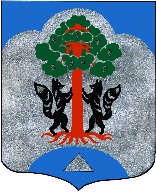 АДМИНИСТРАЦИЯМО СОСНОВСКОЕ СЕЛЬСКОЕ ПОСЕЛЕНИЕМО ПРИОЗЕРСКИЙ МУНИЦИПАЛЬНЫЙ РАЙОНЛЕНИНГРАДСКОЙ ОБЛАСТИРАСПОРЯЖЕНИЕот 02 ноября 2017 года    № 248«О внесении изменений в распоряжение администрации МО Сосновское сельское поселение № 265 от 30.12.2014 г. «Об утверждении Положения об организации спортивных команд МО Сосновское сельское поселение»	В соответствии с Федеральным законом от 06.10.2003 г. № 131-ФЗ «Об общих принципах организации местного самоуправления в Российской Федерации», Федеральным законом от 04.12.2007 г. № 329-ФЗ «О физической культуре и спорте в Российской Федерации» и Уставом МО Сосновское сельское поселение МО Приозерский муниципальный район Ленинградской области:п. 2 распоряжения администрации МО Сосновское сельское поселение МО Приозерский муниципальный район Ленинградской области от 30.12.2014 г. № 265 читать в следующей редакции:«в целях формирования и подготовки резерва спортсменов для спортивных команд МО Сосновское сельское поселение, организовать на базе МКУ «ФОК «Сосновский» спортивный класс:- по футболу, для детей в возрасте от 5 до 10 лет;- по волейболу и баскетболу, в возрасте от 6 до 14 лет;- по настольному теннису, в возрасте от 6 до 14 лет;- по гиревому спорту, в возрасте от 6 до 14 лет».Остальные пункты распоряжения оставить без изменения.Контроль за исполнением настоящего распоряжения оставляю за собой.Глава администрациимуниципального образованияСосновское сельское поселение                                                                С.М. МиничРазослано: прок – 1, Сосн.адм - 1   